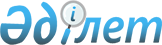 Астана қаласы әкімдігінің 2005 жылғы 13 қаңтардағы N 3-1-28қ»"Азаматтардың жекелеген санаттарын тегін дәрі-дәрмекпен қамтамасыз ету жөнінде әлеуметтік көмек көрсету Қағидасын бекіту туралы" қаулысына өзгерістер мен толықтырулар енгізу туралы
					
			Күшін жойған
			
			
		
					Астана қаласы әкімдігінің 2006 жылғы 9 қаңтардағы N 23-6-29қ Қаулысы. Астана қаласының Әділет департаментінде 2006 жылғы 17 ақпанда N 431 тіркелді. Күші жойылды - Астана қаласы әкімдігінің 2007 жылғы 12 қазандағы N 23-887қ қаулысымен       

Ескерту: Күші жойылды - Астана қаласы әкімдігінің 2007 жылғы 12 қазандағы N 23-887қ қаулысымен 

________________________________________       "Қазақстан Республикасындағы жергілікті мемлекеттік басқару туралы" Қазақстан Республикасының Заңына , Астана қаласы әкімдігінің 2004 жылғы 30 желтоқсандағы N 3-1-1978қ "Астана қаласының жергілікті атқарушы органдарының кейбір мәселелері туралы" қаулысына сәйкес Астана қаласының әкімдігі ҚАУЛЫ ЕТЕДІ: 

      1. Астана қаласы әкімдігінің 2005 жылғы 13 қаңтардағы N 3-1-28қ "Азаматтардың жекелеген санаттарын тегін дәрі-дәрмекпен қамтамасыз ету жөнінде әлеуметтік көмек көрсету Қағидасын бекіту туралы" қаулысына (Астана қаласының Әділет департаментінде 2005 жылғы 21 қаңтарда N 371 болып тіркелген; 2005 жылғы 26 ақпанда N 28-39""Астана хабары"; 2005 жылғы 10 ақпанда N 20 "Вечерняя Астана" газеттерінде жарияланған) мынадай өзгерістер мен толықтырулар енгізілсін: 

      1) аталған қаулыда: 

      преамбула мынадай редакцияда мазмұндалсын: 

      " Қазақстан Республикасындағы жергілікті мемлекеттік басқару туралы", " Ұлы Отан соғысының қатысушылары мен мүгедектеріне және соларға теңестірілген адамдарға берілетін жеңілдіктер мен оларды әлеуметтік қорғау туралы" Қазақстан Республикасының заңдарына сәйкес, Астана қаласы мәслихатының 2005 жылғы 26 мамырдағы N 143/18-ІІІ "Астана қаласы бюджетінің қаражаттары есебінен әлеуметтік көмек көрсетуге мұқтаж азаматтар санаттарының тізімі туралы" шешімін ескеріп Астана қаласының әкімдігі ҚАУЛЫ ЕТЕДІ: 

      2-тармақ мынадай редакцияда мазмұндалсын: 

      "2. Қоса беріліп отырған 2006 жылға азаматтардың жекелеген санаттарын қамтамасыз ету үшін дәрі-дәрмек құралдарының тізімі бекітілсін (2-қосымша)."; 

      2) аталған қаулымен бекітілген Азаматтардың жекелеген санаттарын тегін дәрі-дәрмекпен қамтамасыз ету жөнінде әлеуметтік көмек көрсету Қағидасында: 

      преамбула мынадай редакцияда мазмұндалсын: 

      "Осы Азаматтардың жекелеген санаттарын тегін дәрі-дәрмекпен қамтамасыз ету жөнінде әлеуметтік көмек көрсету Қағидасы (бұдан әрі - Қағида) " Қазақстан Республикасындағы жергілікті мемлекеттік басқару туралы", " Ұлы Отан соғысының қатысушылары мен мүгедектеріне және соларға теңестірілген адамдарға берілетін жеңілдіктер мен оларды әлеуметтік қорғау туралы" Қазақстан Республикасының заңдарына сәйкес, Астана қаласы мәслихатының 2005 жылғы 26 мамырдағы N 143/18-III "Астана қаласы бюджетінің қаражаттары есебінен әлеуметтік көмек көрсетуге мұқтаж азаматтар санаттарының тізімі туралы" шешімін ескеріп әзірленді"."; 

      1-тармақтың 1-тармақшасындағы "Қазақстан Республикасы Президентінің 1995 жылғы 8 сәуірдегі N 2247 Заң күші бар Жарлығы "  сөздері "Қазақстан Республикасының Заңы" сөздерімен ауыстырылсын. 

      2-тармақ мынадай редакцияда мазмұндалсын: 

      "2. "Жергілікті өкілдік органдардың шешімдері бойынша мұқтаж азаматтардың жекелеген санаттарына әлеуметтік төлемдер" (бұдан әрі - Бағдарлама) бағдарламасының әкімдері "Астана қаласының Жұмыспен қамту және әлеуметтік бағдарламалар департаменті" мемлекеттік мекемесі" (бұдан әрі - Департамент) болып табылады."; 

      3) осы қаулының қосымшасына сәйкес аталған қаулының 2-қосымшасы жаңа редакцияда мазмұндалсын. 

      2. Осы қаулының орындалуын бақылау Астана қаласы әкiмiнің орынбасары С.С.Мұстафинаға жүктелсiн.       Әкім       Әкiмнiң бiрiншi орынбасары       Әкiмнiң орынбасары       Әкiмнiң орынбасары       Әкiмнiң орынбасары       Әкiмнiң орынбасары       Әкiм аппаратының басшысы       "Астана қаласының Қаржы 

      департаментi" мемлекеттiк 

      мекемесiнiң директоры       Құжаттамалық сараптама 

      бөлiмiнiң меңгерушiсi       "Астана қаласының 

      Жұмыспен қамту және әлеуметтiк 

      бағдарламалар департаментi" 

      мемлекеттiк мекемесiнiң директоры 

                                     Астана қаласы әкімдігінің 

                                        2006 жылғы"9 қаңтардағы 

                                          N 23-6-29қ қаулысына 

                                                 қосымша                                         Астана қаласы әкімдігінің 

                                        2005 жылғы 13 қаңтардағы 

                                           N 3-1-28қ қаулысына 

                                                 2-қосымша    2006 жылға арналған азаматтардың жекелеген санаттарын 

  тегiн қамтамасыз ететiн дәрi-дәрмек құралдарының тiзiмi 
					© 2012. Қазақстан Республикасы Әділет министрлігінің «Қазақстан Республикасының Заңнама және құқықтық ақпарат институты» ШЖҚ РМК
				N 

р/с Атауы 1. L-тироксин 100 мкг. N 50 100 таблеткасы  2. Абактал 400 мкг. N 10 таблеткасы 3. Абактал 400 мг./5 мл. N 10 таблетка ішкі көк тамырға 

жіберуге сұйық дайындау үшін шоғырландырғыш 4. Адреналиннің гидротартрат инъекция үшін 0,18% 1 мл. N 10 

сұйығы 5. Аевиттің N 10 капсуласы  6. Азопт 10 мг./мл. 5 мл. көз тамшылары 7. Азтор 20 мг. N 10х5 20 таблеткасы 8. Актовегин 200 мг. N 50 9. Актовегин 20%-5 г. көзге арналған гелі 10. Актовегин инъекцияға арналған 80 мг. 2 мл. N 25 ерітінді 11. Актовегин гелі 20%-20 г. 12. Актовегин гелi 5%-20 г. жақпа майы 13. Аллохол N 10 таблеткасы 14. Алмагель суспензия 170 мл. 15. Зентель 400 мг. N 1 таблеткасы 16. Амбене инъекция үшін қосарлы ампуладағы А2мл. N 3, 

В1мл. N 3 ерітінді 17. Кордарон 200 мг. N 30 таблеткасы 18. Амитриптилин 25 N 60 драже 19. Норваск 5 мг. N 30 таблеткасы 20. Амлонг 10 10 мг. N 3х10 таблеткасы 21. Амоксиклав клегейшемен қапталған 625 мг. N 15 таблеткасы 22. Ампициллин блистерде 250 мг. N 10 таблеткасы 23. Флакондағы инъекцияға арналған ерітіндіні дайындау үшін 

ампициллин натрий тұзы 500 мг. ұнтағы 24. Анавенол 25 мг. ерітінді немесе тамшы 25. Анальгин 0,5 г. N 10 таблеткасы 26. Иньекция үшін ампуладағы анальгин 50%-2 мл. N 10 

ерітіндісі 27. Анаприлин 0,01г. N 50 таблеткасы 28. Ангисепт N 10 таблеткасы 29. Анестезол N 2х5 балауыс шамы 30. Анузол суппозиторин ректалды N 10 31. Апдил-Тотал екі қабатты N 10 таблеткасы 32. Арутимол  флакондағы 0,25%-5 мл. көз тамшылары 33. Аспаркам N 10 таблеткасы 34. Атенолол таблеткасы 100 мг. 35. Баралгин М 500 N 10х10 таблеткасы 36. Баралгин М 5,0 ампуладағы инъекцияға арналған 500 

мг./мл. 5 мл.№N 5 ерітіндісі 37. Бекотид мөлшерлі 50 мкг./мөлшерi 200 мөлшер аэрозоль 38. Бензилбензоат флакондағы 20% 50 г. эмульсия 39. Бензонал 0,1 г N 50 таблеткасы 40. Берлиприл 10 таблеткасы 10 мг. N 30 41. Берлиприл 5 5 мг. N 30 таблеткасы 42. Беродуал Н мөлшерлі 200 мөлшер 10 мл. аэрозоль 43. Бетасерк 16 мг. N 30 таблеткасы 44. Медициналық стерильдi таңғыш 5м х 10см, 7м х 14см 

және стерильденбеген 5м х 7см, 5м х 10см, 7м х 14см 

мөлшерде 45. Биопарокс 50 мг. 20 мл. флакондағы 50 мг./20 мл. 400 

мөлшерлі аэрозоль 46. Бисептрим 480 мг. N 10 таблеткасы 47. Бензилпеницил инъекция үшін ерітіндіні дайындау үшін 

1000000 бірлік N 1 ұнтағы 48. Бронхолитин флакондағы 125 г. шәрбаті 49. Вазилип қабыршықпен қапталған 20 мг. N 28 таблеткасы     50. Валидол глюкозамен 0,06 г 06 г. N 10 таблеткасы     51. Валокордин ішу үшін 20 мл. ерітінді 52. Варфарин Никомед 2,5 мг. N 100 таблеткасы 53. "Белоснежка" медициналық гигроскопиялық хирургиялық 

стерильденген және стерильденбеген салынған 25 гр., 

50гр., 100 гр. Мақта 54. Верапамил қабыршақпен қапталған 80 мг. N 10 таблеткасы 55. Верошпирон 100 мг. N 30 капсуласы 56. Викасол 0,015 г. N 30 таблеткасы 57. Витамакс N 15 капсуласы 58. Галазолин 0,1%-10 мл. Мұрын тамшысы 59. Гастросидин қабыршықпен қапталған 40 мг. N 30 таблеткасы 60. Гексавит N 50 драже 61. Гемодез инъекцияға және инфузия үшін 400 мл. Ерітінді 62. Гентамицин 0,3% 5 мл. Көз тамшысы 63. Гентамицин сульфаты инъекцияға арналған 4% 2 мл. N 10 

ерітінді 64. Гепарин ампуладағы инъекцияға арналған 5000 МЕ/мл. 5 мл. 

N 5 ерітінді 65. Гепарин 25 г. жақпа майы 66. Гепабене N 30 капсуласы 67. Гептрал шекте еритін қабыршықпен қапталған 400 мг. 

N 20 таблеткасы 68. Геримакс қабыршықпен қапталған N 30 таблеткасы 69. Гидрокортизон-Рихтер инъекция үшін флакондағы 

микрокристалдық 5 мл. суспензия N 1 70. Гидрокортизон 1%-10 г жақпа майы 71. Гинкор тубадағы 40 г. гелi 72. Гинкор форт N 30 капсуласы 73. Гиоксизон 10 г жақпа майы 74. Глицин сублингвалды 0,1г. N 50 таблеткасы 75. Глиатилин 400 мг. N 14 капсуласы 76. Глиатилин инъекция үшін ампуладағы 1000мг./4 мл. 4мл. 

3 ерітіндісі 77. Глюкоза ампуладағы инъекция үшін 40%-10мл. N 10 

ерітіндісі 78. Глюкоза инфузия үшін флакондағы 5%-200 мл. ерітіндісі 79. Грандаксин 50 мг. N 20 таблеткасы 80. Гутталакс 15 мл. тамшысы 81. Дексаметазон флакондағы-тамызғыш 0,1%-15 мл. көз тамшысы 82. Дексаметазон инъекция үшін 4 мг./мл. 2 мл. N 25 

ерітіндісі 83. Де-Нол 120 мг. N 112 таблеткасы 84. Диазепам Словакофарма 10 мг. N 20 таблеткасы 85. Диазепам Никомед инъекция үшін 10 мг./2 мл. N 5 

ерітіндісі 86. Дибазол ампуладағы инъекция үшін 1%-1 мл. N 10 ерітіндісі 87. Дигоксин 0,25 мг. N 50 таблеткасы 88. Диклофенак ШТАДА шекте еритін қабыршықпен қапталған 

50мг N 50 таблеткасы 89. Диклоберл N 75 ампуладағы инъекция үшін 75 мг./3 мл. N 5 

ерітіндісі 90. Дилтиазем Ланнахер Қабыршықты клегейшемен қапталған 

180мг. N 30 ретард таблеткасы 91. Димедрол 50 мг. N 10 таблеткасы 92. Димедрол инъекция үшін 1% 1 мл. N 10 ерітіндісі 93. Динаф 10 мл. мұрынға, көзге арналған тамшылар 94. Диоксидин ампуладағы инъекция үшін 1%-5 мл. N 10 

ерітіндісі 95. Дипросалик 30 г жақпа майы 96. Диротон 20 мг. N 28 таблеткасы 97. Дисперкам 10 мг. N 10х2 таблеткасы 98. Дицетел қабыршықпен қапталған 50 мг. N 20 таблеткасы 99. Дицинон ампуладағы инъекция үшін 250 мг./2 мл. 2 мл. N 10 ерітіндісі 100. Доксициклин 0,1 мг. N 10 капсуласы 101. Долгит 5% 50 г. кремi 102. Донормил пластикалық тубадағы қабыршықпен қапталған 

15мг. N 30 таблеткасы  103. Дуовит N 40 драже 104. Дуракард 2 мг. клегейше қабыршықпен қапталған N 3х10 

2 таблеткасы  105. Дюфалак флакондағы 500 мл. шәрбаты 106. Золофт қабыршықпен қапталған 50 мг. N 28 таблеткасы  107. Ибупрофен қабыршықпен қапталған 0,2 мг. N 10 таблеткасы 108. Идеос шайнайтын N 30 таблеткасы 109. Изокет аэрозоль 300 мөлшері 15 мл. 110. Изоптин қабыршықпен қапталған 80 гр. N 100 таблеткасы  111. Имодиум лингвалды 2 мг. N 10 таблеткасы 112. Имудон қабыршықпен қапталған 50 мг. N 40 таблеткасы  113. Иммунал N 20 таблеткасы 114. Ингалипт аэрозоль аэрозолды шыны баллондағы 30 мл. 115. Арифон қабыршықпен қапталған 1,5 мг. N 30 ретард 

таблеткасы 116. Индапамид қабыршықпен қапталған 2,5 мг. N 30 таблеткасы 117. Индометацин 10% 40 г. жақпа майы 118. Индометацин шекте еритін қабыршықпен қапталған 25 мг. 

N 30 таблеткасы 119. Рибоксин қабыршықпен қапталған 0,2 г. N 10 таблеткасы 120. Рибоксин инъекция үшін 2% 5 мл. N 10 ерітіндісі 121. Инстенон инъекция үшін 2 мл. N 5 ерітіндісі 122. Инстенон қабыршықпен қапталған N 50 форте таблеткасы 123. Инфезол 40 инфузия үшін флакондағы 500 мл. ерітіндісі 124. Иод флакондағы спирттік 5% 10 мл. ерiтiндiсi 125. ИРС-19 интраназалды қолдану үшін 20 мл. 20 мл. 

флакондағы суспензия 126. Куриозин 15 г. гелі 127. Ихтиол 20% 25 г. банкадағы жақпа майы 128. Йодомарин 200 200 мкг. N 100 200 таблеткасы 129. Йодитирокс 100 мкг. N 50 таблеткасы 130. Йодид 100 мкг. N 100 100 таблеткасы 131. Кавинтон ампуладағы инъекция үшін 2 мл. N 10 ерітіндісі 132. Кавинтон форте 10 мг. N 30 таблеткасы 133. Калий перманганаты 5 г. ұнтағы 134. Кальций Д3 Никомед форте N 120 таблеткасы 135. Кальций глюконаты 0,5 N 10 таблеткасы 136. Кальций глюконаты ампуладағы инъекция үшін 10% 5 мл. 

N5 ерітіндісі 137. Кальций хлориді ампуладағы инъекция үшін 10% 5 мл. N 5 

ерітіндісі 138. Капозид N 30 таблеткасы 139. Капотен 25 мг. N 30 таблеткасы 140. Каптоприл 25 мг. N 20 таблеткасы 141. Карбамазепин 0,2 г N 50 таблеткасы 142. Кардикет ретард 60 мг. N 20 ретард таблеткасы 143. Кардиомагнил клегейше қабыршықпен қапталған 75 мг. N 30 

таблеткасы 144. Кардура 4 мг. N 30 таблеткасы 145. Карсил 35 мг. N 80 драже 146. Квамател-мини клегейше қабыршықпен қапталған 10 мг. 

N 14 таблеткасы 147. Кетонал ампуладағы инъекция үшін 100 мг./2 мл. N 10 

таблеткасы 148. Кетонал 50 мг. N 25 капсуласы 149. Кефзол флакондағы инъекциялық ерітінді дайындау үшін 1г. 

N 1 ұнтағы 150. Аскорбин қышқылы 0,05 г N 200 драже 151. Аскорбин қышқылы ампуладағы инъекция үшін 5% 2 мл. N 10 

ерітіндісі 152. Никотин қышқылы ампуладағы инъекция үшін 1%-1 мл. N 10 

ерітіндісі 153. Клемастин 1 мг. N 20 таблеткасы 154. Клофеллин 0,00015 г. N 50 таблеткасы 155. Клотримазол 1%-20 г. кремi 156. Конкор қабыршықпен қапталған 10 мг. N 30 таблеткасы 157. Контролок қабыршықпен қапталған 40 мг. N 14 таблеткасы 158. Корвалол флаконда-тамызғыштағы 25 мл. ерітіндісі 159. Коргликон ампуладағы инъекция үшін 0,06% 1 мл. N 10 

ерітіндісі 160. Коринфар уно 40 40 мг. 100 ретард таблеткасы 161. Виролекс кремі 50 мг./г. 5 г. 162. Кетонал кремi 5% 30г. 163. Креон 10 000 полиэтиленді банкідегі шекте еритін 

қабыршықпен қапталған шағын микросферасы бар 150 мг. 

N 20 капсуласы  164. Ксефокам еріткішсіз флакондағы инъекция үшін ерітінді дайындау үшін 8 мг. N 5 ұнтағы 165. Ксефокам 4 мг. N 10 таблеткасы 166. Ксимелин 1 мг./мл. 10 мл мұрынға арналған тамшылар 167. Ацетилсалицил қышқылы 0,5 N 10 таблеткасы 168. Курантил қабыршықпен қапталған 25 мг. N 120 таблеткасы 169. Қызыл май полифиттік флакондағы 50 мл. майы 170. Лазолван 30 мг. N 20 таблеткасы 171. Ламизил 250 мг. N 14 таблеткасы 172. Лаципил 4 мг. N 14 таблеткасы 173. Левомеколь 30 г жақпа майы 174. Левомицетин-Опти флакондағы 0,25% - 8 мл. көз тамшылары 175. Лейкопластырь (орама) 2х300 см көлемінде 176. Леспенефрил флакондағы 120 мл. ерітіндісі 177. Таваник қабыршықпен қапталған 250 мг. N 5 таблеткасы 178. Либексин 100 мг. N 20 таблеткасы 179. Лидокаинның ампуладағы инъекция үшін 2%-2 мл. N 10 

гидрохлорид ерітіндісі 180. Линекс N 16 капсуласы 181. Вишневский линиментi 40 г. 182. Синтомицин линиментi 10% 25 г. 183. Линкомицин ампуладағы инъекция үшін 30%-2мл. N 10 

ерітіндісі 184. Липримар 10 мг. N 30 таблеткасы 185. Кларитин 10 мг. N 10 таблеткасы 186. Лоринден-А 15 г. тубадағы жақпа майы 187. Луцетам қабыршықпен қапталған 400 мг. N 60 таблеткасы 188. Магвит В-6 қабыршықпен қапталған N 50 таблеткасы 189. Гидрокортизон ПОС 2,5% 2,5 г. көз жақпа майы 190. Метилурацил 10% 15 г. жақпа майы 191. Тетракциклин-АКОС тубадағы 3% 15 г. жақпа май 192. Амоксициллин 500 мг. N 16 капсуласы 193. Маалокс шайнайтын N 40 таблеткасы 194. Медициналық ағартылған 1000 м орамдағы ені 90см дәке  195. Шырғанақ майы флакондағы 50 мл. ерітіндісі 196. Мегасеф қабыршықпен қапталған 500 мг. N 10 таблеткасы 197. Мезим-форте қабыршықпен қапталған липазының ең төменгі 

белсенділігі 3500 БІРЛ N 20 таблеткасы 198. Мексидол ампуладағы инъекция үшін 5% (100 мг./2 мл.) 

2 мл. ерітіндісі 199. Метилурацил КМП 0,5 г. N 10 таблеткасы 200. Метрогил-Дента 20 г. гелi 201. Клион 250 мг. N 20 таблеткасы 202. Мидокалм клегейше қабыршықпен қапталған 150 мг. N 30 

таблеткасы 203. Микосист 150 мг. N 2 капсуласы 204. Моноприл 20 мг. N 28 таблеткасы 205. Мотилиум 10 мг. N 10 лингвалды таблеткасы 206. Мукалтин 0,05 г. N 10 таблеткасы 207. Мукосол шәрбаты ересектер үшін 250 мг./5 мл. 120 мл. 208. Валериан флакондағы сұйық 30 мл. тұндырмасы 209. Натрий тиосульфаты ампуладағы инъекция үшін 30%-10 мл. 

N 10 ерітіндісі 210. Натрий хлориды ампуладағы инъекция үшін 0,9%-10 мл. N 10 

ерітіндісі 211. Натрий хлориді инъекция үшін 0,9%-200 мл. изотоникалық 

ерітінді 212. Нафтизин флакондағы полиэтилен қақпағымен 0,1% 10 мл. 

ерітіндісі 213. Нейромультивит клегейше қабыршықпен қапталған N 20 

таблеткасы 214. Низорал 2% N 15 кремі 215. Нимулид трансдермальды 1% 30 г.гелi 216. Нимулид 100 мг. N 10х3 таблеткасы 217. Нистатин 500000 БІРЛ қабыршықпен қапталған N 20 

таблеткасы 218. Нистатин 100000 БІРЛ 15 г. жақпа майы 219. Нитроглицерин 0,0005 банкідегі N 40 таблеткасы 220. Нитроксолин қабыршықпен қапталған 0,05 г. N 50 таблеткасы 221. Нитроминт-аэрозоль 10 г. 222. Нитронг-форте 6,5 мг. N 100 таблеткасы 223. Нитрофунгин 25мл. ерiтiндiсi 224. Фурацилин ішке қабылдау үшін 0,02 г. N 10 таблеткасы 225. Нифедипин Н.С.0,01г. N 50 таблеткасы 226. Новокаин 0,5% 5мл. N 10 ерiтiндiсi 227. Новокаин инъекция үшін 2% 2 мл. N 10 ерiтiндiсi 228. Ново-пассит флакондағы 100 мл. ерiтiндiсi 229. Нолицин клегейше қабыршықпен қапталған 400 мг. N 10 таблеткасы 230. Ноотропил қабыршықпен қапталған 800мг. N 30 таблеткасы 231. Нолипрел R форте N 30 таблеткасы 232. Нормакс 5 мл. көз және құлақ тамшысы 233. Но-шпа 40 мл. N 100 таблеткасы 234. Но-шпа 40 мг./2 мл. ампуладағы инъекция үшін 2 мл. N 25 

ерітіндісі 235. Оксибрал ампуладағы инъекция үшін 15 мг./2 мл. N 5 

ерітіндісі 236. Оксибрал SR 30 мг. N 20 капсуласы 237. Дриптан 5 мг. N 30 таблеткасы 238. Називин полиэтилен флакондағы 0,05% 10 мл. спрей 239. Оксолин алюмин тубадағы жақпа майы 0,25% 10 г 240. Оликард 40 ретард 40 мг. N 20 капсуласы 241. Омепразол-ФПО 0,02 г. N 30 капсуласы 242. Омник 0,4 мг. N 10х3 капсуласы 243. Ультравист флакондағы инъекция үшін 300 мг./мл. 20 мл. 

ерітіндісі 244. Остеогенон клегейше қабыршықпен қапталған 800 мг. N 40 

таблеткасы 245. Панангин ампуладағы инъекция үшін 10 мл. N 5 ерітіндісі 246. Панангин клегейше қабыршықпен қапталған N 50 таблеткасы 247. Пантокрин сұйық спиртті экстракты 50 мл. 248. Папаверина гидрохлорид ампуладағы инъекция үшін 2% 2 мл. 

N 10 ерітіндісі 249. Парацетамол 0,5 г. N 10 таблеткасы 250. Париет қабыршықпен қапталған 20 мг. N 14 таблеткасы 251. Трентал ампуладағы инъекция үшін 100 мг./5мл. 5мл. N 5 

ерітіндісі 252. Трентал шекте еритін қабыршықпен қапталған 100 мг. N 60 

таблеткасы 253. Престариум 4 мг. N 30 таблеткасы 254. Пермиксон 80 мг. N 60 таблеткасы 255. Пилокарпин гидрохлорид флакондағы-тамызғыш 1% 10 мл. көз 

тамшысы 256. Пимидель 200 мг. N 20 капсуласы 257. Пипольфен 25 мг. N 20 драже 258. Пирантель шайнайтын 250 мг. N 3 таблеткасы 259. Пирацетам қабыршықпен қапталған 0,2 г. N 60 таблеткасы 260. Пирацетам инъекция үшін 20% 5 мл. N 10 ерітіндісі 261. Пиридоксин гидрохлорид ампуладағы инъекция үшін 1мл. 5% 

N 10 ерітіндісі 262. Пироксикам 20 мг. N 20 капсуласы 263. Плантаглюцид пакеттегі грануласы 2 г. N 25 264. Платифиллин гидротартрат 0,2 % инъекция үшін 1 мл. N 10 

ерітіндісі 265. Полиглюкин флакондағы инфузия үшін 200 мл. ерітіндісі 266. Полиглюкин флакондағы инфузия үшін 400 мл. ерітіндісі 267. Преднизолон 30 мг./мл. ампуладағы инъекция үшін 1мл. N 3 

ерітіндісі 268. Преднизолон 0,005 мг. N 60 таблеткасы 269. Прозерин ампуладағы инъекция үшін 0,05% 1 мл. N 10 

ерітіндісі 270. Проктозан 20 г жақпа майы 271. Проктозан N 10 суппозитории 272. Простамол уно N 60 капсуласы 273. Ранитидин қабыршықпен қапталған 0,15г. N 10х2 274. Куриозин ерiтiндiсi 10 мл. 275. Глицеринмен Люголь флакондағы 25 мл. ерiтiндiсi 276. Регидрон пакеттегі ішке қабылдау үшін дайындалатын 

18,9г.№N20 ұнтағы 277. Реополиглюкин инфузия үшін 10 % 400 мл. ерiтiндiсi 278. Ретинола ацетат 33000 МЕ N10 капсуласы 279. Ровамицин қабыршықпен қапталған 3 млн. МЕ N 10 таблеткасы 280. Рокситромицин Лек 150 мг. N 10 таблеткасы 281. Ротокан флакондағы ішке және сыртқа қолдану үшін 50 мл. 

сұйық экстракт 282. Флакондағы-тамызғыштағы жасыл бриллиант ерiтiндiсi 1%-10 

мл. 283. Кеналог ампуладағы инъекция үшін 40 мг./мл. 1 мл. 

суспензиясы 284. Вентолин аэрозоль 100 мкг. 200 мөлшерi 285. Сенны экстракты 0,3 г N 10 таблеткасы 286. Септолете Д қантсыз N 30 пастилкалары 287. Серетид Эвохалер аэрозоль мөлшерлі 25/125 мкг. 288. Серетид Эвохалер аэрозоль 25/250 мкг. мөлшерлі 120 

мөлшерi 289. Сермион қабыршықпен қапталған 30 мг. N 30 таблеткасы 290. Сермион (ампуладағы инъекция үшін су 4 мл.) флаконда 

инъекция үшін ерітінді дайындауға жиынтығында еріткіші 

бар 4 мг. N 4 291. Серная банкідегі сыртқа жағатын 33% 40 г. жақпа майы 292. Флакондағы-тамызғыштағы инстилляция үшін II көз жасы 

табиғи жас 15 мл.       293. Смекта пакеттегі суспензия үшін дайындалатын 3 г N 10 

ұнтағы 294. Бромгексин 8-Берлин-Хеми 8мг. N 25 драже  295. Бромгексин 4-Берлин-Хеми 4 мг./5мл. 60 мл. ерітіндісі 296. Солкосерил ампуладағы инъекция үшін 42,5 мг./мл. 2мл. 

N 25 297. Сорбифер-дурулес қабыршықпен қапталған N 50 таблеткасы 298. Софрадекс флакондағы 5 мл. мұрын және құлақ тамшылары 299. Бор спиртi 3%-10 мл. спирт ерітіндісі 300. Стамина N 30 капсуласы 301. Стрептомицин флакондағы инъекция үшін ерітінді дайындау 

үшін 1 г. сульфат ұнтағы 302. Строфантин-К  ампуладағы инъекция үшін 0,025% 1 мл. N 10 ерітіндісі 303. Структум 250 мг. N 60 капсуласы 304. Стугерон 25 мг. N 50 таблеткасы 305. Магния сульфат ампуладағы инъекция үшін 25%-5мл. N 10 

ерітіндісі 306. Сульфацил-натрийi полиэтилен флаконы-тамызғыштағы 30%-5 

мл. көз тамшылары 307. Сумамед 250 мг. N 6 капсуласы 308. Супрастин ампуладағы инъекция үшін 20 мг./мл. 1 мл. N 5 

ерітіндісі 309. Супрастин 25 мг. N 20 таблеткасы 310. Нитроглицерин банкідегі 0,0005г. N 40 таблеткасы 311. Таденан 50 мг. N 30 капсуласы 312. Тауфон флакон-тамызғыштағы 4%-10 мл. ерітіндісі (көз 

тамшылары) 313. Теветен қабыршықпен қапталған 600 мг. N 14 таблеткасы 314. Теотард 200 мг. N 40 капсуласы 315. Теофедрин Н N 10 таблеткасы 316. Ламизил 1%-15 г. кремi 317. Тизин 0,1%-10 мл. мұрын тамшылары 318. Тиберал қабыршықпен қапталған 500 мг. N 10 таблеткасы 319. Тобрадекс флаконы-тамызғыштағы офтальмологиялық 5 мл. 

Суспензиясы 320. Трамал 50 мг. N 20 капсуласы 321. Трамадол ампуладағы инъекция үшін 50 мг./мл. 1 мл. N 5 

ерітіндісі 322. Трианол 25 мг. N 30 капсуласы 323. Урсофальк 250 мг. N 50 капсуласы 324. Циклодол 0,002 г. N 20 таблеткасы 325. Тридерм 15 г. жақпа майы 326. Тридцать плюс N 30 капсуласы 327. Тримол N 10х10 таблеткасы 328. Тримол 25 г. жақпа майы 329. Троксевазин 300 мг. N 50 капсуласы 330. Троксевазин гелi 2% 40 г. 331. Тромбо-АСС клегейшемен қапталған шекте еритін 50 мг. 

N 30 таблеткасы 332. Тропикамид флакондағы 0,5%-5 мл N 1 көз тамшылары 333. Активтендiрiлген көмiр 0,25 г. N 10 таблеткасы     334. Ундевит N 50 драже 335. Фалиминт 25 мг. N 20 драже 336. Фамотидин қабыршықпен қапталған 20 мг. N 30 таблеткасы 337. Фарингсепт 10 мг. N 20 таблеткасы 338. Фастум гелi 2,5% 50 г. гелі 339. Феварин клегейше қабыршықпен қапталған 50 мг. N 15 

таблеткасы 340. Фенобарбитал 0,1 г N 10 таблеткасы 341. Феррум Лек ампуладағы тері ішіне жіберу үшін 100 мг./2 мл. 2 мл. N 5 ерітіндісі 342. Феррум Лек бөтелкедегі 50 мг./5 мл. 100 мл. шәрбаты 343. Фестал N 20 драже 344. ФИБС ампуладағы инъекция үшін 1 мл. N 10 сұйығы 345. Физиотенз қабыршықпен қапталған 0,4 мг. N 14 таблеткасы 346. Фитолизин ішке қабылдау үшін 100 г. сықпасы 347. Финалгон тубадағы аппликатор жиынтығымен сыртқа қолдану үшін 20 г. жақпа майы 348. Финлепсин 400 ретард таблеткасы ретард 400 мг. N 50 349. Флебодиа қабыршықпен қапталған 600 мг. N 30 таблеткасы 350. Флекситал ампуладағы инъекция үшін 100 мг./5мл. N 5 ерітіндісі 351. Фликсотид 125 инголяция үшін 125 мкг./мөлшерi 60 мөлшерлi аэрозоль 352. Форлакс ерітінді дайындау үшін 10 г. N 20 ұнтағы 353. Фортранс пакеттегі N 4 ұнтағы 354. Фортум инъекция үшін 1г. N 1 ұнтағы 355. Фраксипарин шприцтегі инъекция үшін алдын ала 5700 IU Анти Ха 0,6 мл. 0,6 мл. N 10 ерітіндісі 356. Фуросемид 40 мг. N 50 таблеткасы 357. Фуросемид инъекция үшін 1%-2 мл. ерітінді  358. Бифидумбактерин Форте пакеттегі ішке қабылдау үшін 50000000 КОЕ N 10 ұнтағы 359. Левомицетин 0,5 г. N 10 таблеткасы 360. Хлоргексидин флакондағы биглюконат 20%-500 мл. ерітіндісі 361. Хлорфилипт флакондағы спирт ерiтiндiсi 1% 100 мл. 362. Холосас 300 г. шәрбаты 363. Целебрекс 200 мг. N 10 капсуласы 364. Целестодерм® R -В гарамицинмен R тубадағы 0,1%-30 г. жақпа 

майы 365. Церебролизин ампуладағы инъекция үшін 1 мл. N 10 ерітіндісі 366. Церебролизин ампуладағы инъекция үшін 5 мл. N 5 

ерітіндісі 367. Цефтриаксон флакондағы инъекция үшін ерітіндіні 

дайындауға 1 г. ұнтағы 368. Зинацеф флакондағы инъекция үшін 750 мг. N 1 ұнтағы 369. Цианкобаламин инъекция үшін 0,05% 1мл. N 10  ерітіндісі 370. Циклоферон инъекция үшін 12,5%-2 мл. N 5 ерітіндісі 371. Циннаризин 0,025 г. N 50 таблеткасы 372. Цистенал 10 мл. тамшысы 373. Цитрамон-П стриптегі N 10 таблеткасы 374. Цифран ОД қабыршықпен қапталған 500 мг. N 10 таблеткасы    375. Эгилок 50 мг. N 60 таблеткасы 376. Эгилок-Ретард қабыршықпен қапталған 100 мг. N 10х3 таблеткасы 377. Экстракт алоэ 1мл. N 10 сұйық ерітіндісі 378. Элениум қабыршықпен қапталған 10 мг. N 50 таблеткасы 379. Элоком 0,1% 15 г кремi 380. Эмадин 0,05% 5 мл. көз тамшысы 381. Эднит 20 мг. N 30 таблеткасы 382. Эднит 5 мг. N 30 таблеткасы 383. Энап HЛ 10 мг./12,5 мг. N 20 таблеткасы 384. Энцефабол қабыршықпен қапталған 100 мг. N 50 таблеткасы 385. Энцефабол қабыршықпен қапталған 100 мг. N 50 таблеткасы 386. Эритромицин қабыршықпен қапталған 0,25 г. N 10 таблеткасы 387. Эролин 10 мг N 30 таблеткасы 388. Эспумизан 40 мг. N 25 капсуласы 389. Эссенциале-Н ампуладағы көк тамыр ішкі инъекция үшін 250 

мг./5 мл. 5 мл. N 5 ерітіндісі 390. Эссенциале Форте Н N 30 капсуласы 391. Этацизин қабыршықпен қапталған 50 мг. N 5х10 таблеткасы 392. Эуфиллин 0,15 г N 30 таблеткасы 393. Эуфиллин-Дарница ампуладағы инъекция үшін 2,4%-5 мл. N 10 ерітіндісі 394. Холензим қабыршықпен қапталған N 50 таблеткасы 395. Гипотиазид 25 мг. N 20 таблеткасы 396. Цефазалин натрии тұзы флакондағы инъекция ерітіндісін дайындауға 1г. N 1 ұнтағы 397. Бронхикум жөтелден N 20 пастилкасы 398. Бронхикум жөтелден 130 г. шәрбаты 399. Гепадиф флакондағы инъекция үшін ерітінді дайындауға 

1 г. N 5 ұнтағы 400. Гепадиф N 50 капсуласы 401. День и ночь қабыршықпен қапталған N 10 таблеткасы 402. Жи Ар N 8х2 6 капсуласы 403. Лаксолак 120 мл. шәрбаты 404. Маалокс пакеттегі 15 мл. N 30 суспензиясы 405. Миконаз 2% 20 г. кремі 406. Мукосол N 20 капсуласы 407. Кокарбоксилаз жиынтығында еріткішімен инъекция үшін суы 

инъекция үшін лиофилизирленген 2 мл. N 5, 0,05 г. N 5 ұнтағы 408. Детралекс клегейше қабыршықпен қапталған 500 мг. N 30 таблеткасы 409. Предуктал MR 35 мг. N 60 таблеткасы 410. Актовегин ампуладағы инъекция үшін 200 мг./5 мл. N 5 ерітінді 411. Нормодипин 5 мг. N 30 таблеткасы 412. Аскорутин N 10 таблеткасы 413. Бисакодил 5 мг. N 30 дражесі 414. Викасол ампуладағы инъекция үшін 1 мл. N 10 ерітінді 415. Орунгал 100 мг. N 14 капсуласы 416. Синафлан 0,025 % 10 г. жақпа майы 417. Тиоктацид 600 қабыршықпен қапталған 600 мг. N 30 таблеткасы 418. Валериан экстракты қабыршықпен қапталған 0,02 г. N 10 таблеткасы 419. Кандесар 8 мг. N 10 таблеткасы 420. Интерферон лейкоцитарлық кептірілген лиофилизат 

ампуладағы интраназалдық қолдану үшін 1000 МЕ N 10 

ерітінді дайындау үшін 421. Кардилопин 5 мг. N 30 таблеткасы 422. Кофеин-бензоат натрия-Дарница ампуладағы инъекция үшін 

10 % 1 мл. N 10 ерітінді 423. Витамин Е Словакофарм 100 мг. N 30 капсуласы 424. Хилак Форте-тамшысы ішке қабылдау үшін флакондағы 

100 мл. тамшы      425. Ранферон-12 флакондағы 200 мг./5 мл. 200 мл. эликсирі 426. Диклоберл ретард ақырын әсер ететін 100 мг. N 20 капсуласы 427. Сальбутамол 100 мкг./мөлшері 200 мөлшерден аэрозолы 428. Анаприлин 0,04 г. N 10 таблеткасы 429. Глиатилин ампуладағы инъекция үшін 1000 мг./4 мл. 

4 мл. N 3 ерітінді 430. Нолипрел R ®N 30 таблеткасы 431. Панангин ампуладағы инъекция үшін 10 мл. N 5 ерітінді 432. Коринфар қабыршықпен қапталған 10 мг. N 50 таблеткасы 433. Фраксипарин алдын ала толтырылатын шприцтегі инъекция 

үшін 7600 IU АнтиХа 0,8 мл. N 10 ерітінді 434. Амоксициллин қабыршықпен қапталған 500 мг. N 10 таблеткасы 435. Цистенал 10 мл. тамшысы 